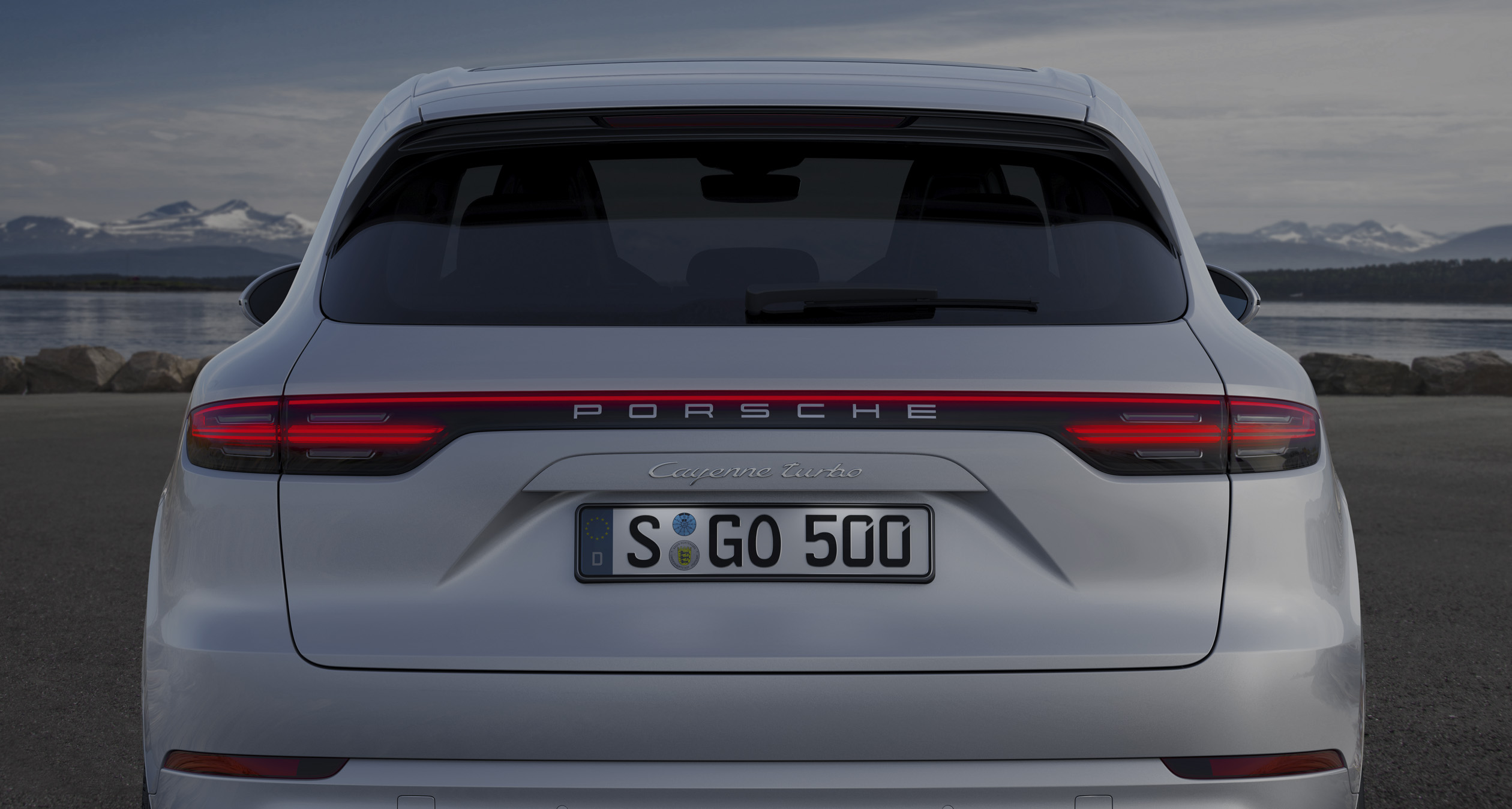 The new CayennePress kitContentsHighlightsGreater versatility and full networkingThe new Cayenne.In 2002, Porsche unveiled the first generation of the Cayenne and since then has sold over 770,000 units within the model line. The completely newly developed third generation is set to continue this success story.Even more of an all-rounder.The new generation of the Cayenne offers an even better balance between the dynamism of a sports car and the comfort of a touring car, while continuing to provide outstanding offroad capabilities.Increased suitability for everyday use.The new Cayenne offers even more space for five people and their luggage. The rear bench seat can be moved as required to increase the luggage compartment volume by up to 100 litres.Intelligent lightweight construction.The innovative lightweight body construction created using an intelligent mix of aluminium and steel delivers weight savings of up to 65 kg – despite a significantly extended range of standard equipment.Powerful turbo engines.The new generation comes with a choice of new V6 and V8 petrol engines boasting 250 kW (340 hp), 324 kW (440 hp) or 404 kW (550 hp) – combined as standard with the new eight-speed Tiptronic S.Innovative chassis systems.Mixed tyres and rear-axle steering as on the 911, as well as three-chamber air suspension and electric rolling-motion compensation increase sportiness and comfort.Improved deceleration.The newly developed Porsche Surface Coated Brake (PSCB) with tungsten carbide coating delivers improved responsiveness and a considerably longer service life. Adaptive aerodynamics.The Cayenne Turbo is the first SUV in the world to feature an adaptive roof spoiler and air brake for increased performance and a shorter braking distance.Extensive assistance systems.New assistance systems such as the innovative Porsche InnoDrive, the adaptive cruise control with stop-and-go function, Lane Keeping Assist, Lane Change Assist and Night Vision Assist all increase comfort and safety.The cockpit of the future. Fully networked.New functions, new services, new apps: with Porsche Connect Plus, Porsche is raising vehicle networking to a new level. This system belongs to the standard equipment of the new Cayenne and includes, among other things, an LTE telephone module with integrated SIM card, online navigation including real-time traffic information and intelligent online voice control.The new Porsche Cayenne in briefA sporty all-rounder with enhanced performance and comfortThe Porsche Cayenne is the epitome of the Sport Utility Vehicle (SUV). The third generation offers a significantly increased performance range. The completely redeveloped Cayenne is even closer to its roots as a Porsche sports car than its predecessor, boasting intelligent lightweight construction, powerful drives, exceptional driving dynamics and smart driver assistance systems. All of this is combined with outstanding handling on any terrain, improved comfort and greater suitability for everyday use. The concept has proved a bestseller: since its market launch in 2002, Porsche has delivered over 770,000 Cayenne units.The starting line-up is comprised of three models. With its 404 kW (550 hp) biturbo eight-cylinder engine and the driving dynamics of a sports car, the Cayenne Turbo is heading up the new Cayenne generation. In figures: The car accelerates from zero to 100 km/h in 4.1 seconds (or 3.9 seconds with the Sport Chrono Package), and achieves a top speed of 286 km/h. The Cayenne S is powered by a 2.9-litre, 324 kW (440 hp) biturbo-charged V6 engine. From a standing start, the Cayenne S reaches 100 km/h in 5.2 seconds. With the optional Sport Chrono Package, this is reduced to 4.9 seconds. The maximum speed is 265 km/h. The Cayenne with six-cylinder turbo engine and a displacement of three litres delivers 250 kW (340 hp) of power, That means that even the standard model achieves outstanding driving performance. The Cayenne accelerates to 100 km/h in just 6.2 seconds, or just 5.9 seconds with the Sport Chrono Package, and achieves a top speed of 245 km/h.Redeveloped with innovative technologies All of the core components of the Cayenne are new developments. More powerful and efficient engines combine with the new eight-speed Tiptronic S to spontaneously convert the driver’s desires into acceleration, traction and best-in-class performance. Thanks to its sports car genes, the new lightweight chassis construction delivers excellent driving dynamics that surpass expectations for this segment. New technologies such as 4D Chassis Control, rear axle steering, three-chamber air suspension, electric 48-volt roll stabilisation and the tungsten-carbide-coated high-performance Porsche Surface Coated Brake (PSCB) play a key role in this performance. The Cayenne Turbo also brings Porsche Active Aerodynamics to this market segment, with an adaptive roof spoiler and new air brake technology for even sportier driving performance and enhanced safety. These systems also set the vehicle even further apart by achieving a level of driving comfort closer to that of a high-end saloon. Going offroad is even easier, too, as the driver can now choose between five pre-programmed drive and chassis modes, depending on the terrain.Digital networking: Porsche Advanced Cockpit and new Porsche Communication ManagementWith this new generation, the Cayenne is writing a new chapter in the relationship between the driver and vehicle. The Porsche Advanced Cockpit integrates display and control elements in a single, harmonious design. The centre console with Direct Touch Control and the new 12.3-inch touch display of the Porsche Communication Management (PCM) system act as the driver’s interface to all vehicle functions. The new Cayenne comes fully networked and connected as standard. The extensive range of new features and services include Amazon Music, the smart home app Nest and Radio Plus, which offers a combination of conventional reception and online streaming. The new Cayenne also offers online navigation including real-time traffic information, an LTE telephone module with integrated SIM card, mobile phone preparation with Bluetooth interface, intelligent online voice control, a Wifi hotspot, four USB ports, new Porsche Connect services with up to two years' membership included (between 12 and 24 months in Germany, depending on the service) and Apple® CarPlay. Drivers can access a wide variety of digital features and services via the new and simplified Porsche Connect App.  The new infotainment system is intuitive to operate and is designed with the ever-increasing degree of connectivity between customers and their vehicles in mind. At the same time, the new PCM brings the next level of customisation, enabling the configuration of up to six individual profiles. As well as a large number of interior settings, a profile is used to store specifications for lights, driving programmes and assistance systems.Engine, transmission and all-wheel driveEnhanced performance and faster shifting with the completely newly developed powertrainThe new Cayenne features a brand-new range of engines. The six and eight-cylinder turbo engines originally made their début in the Panamera. Porsche has developed these engines in pursuit of its downsizing concept. All engines have a smaller displacement but deliver more power and torque than their respective predecessor models. The basic engine, combustion processes, gas cycles and charge technologies in the new generation of engines are all optimised for improved performance and even greater fuel efficiency. Take the Cayenne S as an example: In spite of the additional 15 kW (20 hp) of engine power, the new six-cylinder engine boasts an NEDC combined fuel consumption of 9.2 to 9.4 litres of Super Plus fuel per 100 km. The driver also benefits from the further improvements made to the responsiveness of the new engines.Under the bonnet of the standard model lies a turbocharged V6 engine with three-litre displacement, delivering an output of 250 kW (340 hp) and 450 Nm of torque. The Cayenne S is powered by a biturbo 2.9-litre V6 engine with an output of 324 kW (440 hp) and 550 Nm of torque. The Cayenne Turbo is driven by a four-litre, eight-cylinder engine with two turbochargers, generating an output of 404 kW (550 hp) and 770 Nm of torque. The specific performances of the petrol engines have been boosted from 83 to 110 hp/l in the Cayenne, 117 to 152 hp/l in the Cayenne S, and 108 to 138 hp/l in the Cayenne Turbo.These increases have resulted in a significantly improved driving performance. The Cayenne accelerates from zero to 100 km/h in 6.2 seconds (or 5.9 seconds with the Sport Chrono Package), and achieves a top speed of up to 245 km/h. The Cayenne S, which can achieve a top speed of up to 265 km/h, knocks another second off this acceleration time and is capable of reaching 100 km/h from a complete standstill in just 5.2 seconds – 0.3 seconds faster than its predecessor. Thanks to the faster-shifting Tiptronic S gearbox, the Sport Chrono Package reduces the acceleration time by another half a second, from the previous 5.4 seconds to just 4.9 seconds. At 4.1 seconds (Sports Chrono: 3.9 seconds), the Cayenne Turbo surpasses even the previous Cayenne Turbo S in this respect. The new elite model reaches a top speed of 286 km/h.Six and eight-cylinder engines with central turbo layoutThe new engines are packed with technological innovations. The exhaust turbochargers are arranged in a central turbo layout inside the cylinder V. This results in an engine with significantly more compact dimensions, allowing it to be installed in a deeper position inside the vehicle – which lowers the centre of gravity and improves lateral dynamics. The shortened exhaust paths between the combustion chambers and the turbochargers produce a more spontaneous engine response and a faster build-up in power. The new counter-rotating twin-scroll turbochargers deliver high torque at lower engine speeds. They also help to boost the response speed of the engines. As exhaust gases are kept completely separate, the gas columns generated by the individual cylinders are virtually unaffected by their counterparts – a particular advantage in the V8 engine, and a design that also boosts efficiency.Innovative production processes and materials are used in the manufacture of the engines. The weight of the crankcase for the eight-cylinder engine, for example, was reduced by 6.7 kilograms (a reduction of 14.6 per cent) by using a sand casing core package manufacturing technique. The rigidity of the component was also increased through the use of high-strength, quadruple-bolted main bearing covers. The linings of the high-performance machine boast a virtually wear-free iron coating, which is applied using an atmospheric plasma spraying process.The six-cylinder engines also feature a range of innovative solutions. In the 2.9-litre engine of the Cayenne S, the exhaust manifold is integrated into the cylinder head. As well as reducing weight, this design means that the exhaust manifold is surrounded by cooling water, which ensures that the combustion process is efficient, even under full load.Sporty and more responsive: The new eight-speed Tiptronic SPorsche has developed a completely new generation of drives for the Cayenne, including the eight-speed Tiptronic S automatic transmission: In keeping with the spirit of the new Cayenne, this new generation of drives delivers even greater sportiness and comfort. The transmission combines significantly faster shifting speeds with even more comfortable and smooth starting characteristics. It also reduces traction interruption during gear changes. New sun gear and planet gear sets result in a wider gear spread: First gear is now shorter than in the predecessor model, while eighth gear is longer. This approach improves the initial acceleration performance of the Cayenne while also boosting comfort and fuel efficiency.Thanks to the new shift-by-wire technology, the shift paths in the manual shift gate have been kept very short, which in turn reduces the necessary shifting forces and ensures even more comfortable operation. And, thanks to its position and design, the gear selector offers the ideal contact surface for manual operation of the infotainment system.The new, even more clearly differentiated driving modes enable the driver to benefit from the new transmission tuning. In “Normal” mode, the automatic transmission shifts to the higher gears quickly and smoothly to save fuel. In “Sport” mode, the Cayenne’s Tiptronic S feels very sporty, allowing fast gear changes with short acceleration times. With the optional Sport Chrono Package, the driver can use the mode switch on the steering wheel to select driving modes directly – a feature that Porsche first presented in the 918 Spyder.All Cayenne models achieve top speed in sixth gear. The seventh and eighth gears, along with the coasting function, are designed for maximum efficiency and to improve driver comfort on long-distance journeys. The low engine speed further reduces the noise level in the interior.The auto start/stop function has also been subject to further development, and now switches off the engine as the car coasts to a stop when approaching a traffic light, increasing comfort and reducing fuel consumption. The auto start/stop function is automatically deactivated in the Sport and Sport Plus driving modes.The new transmission also has benefits if the Cayenne is used to tow another vehicle. Very few vehicles are able to pull a trailer load of up to 3.5 tonnes so effortlessly. Thanks to the torque increase of the converter, the transmission can transfer very high torque even at start-up and during manoeuvring. First gear is also around four per cent shorter compared to the previous transmission model. This allows the vehicle to be driven very sensitively, especially at very low engine speeds, which is also a significant advantage offroad.Sport Chrono Package with PSM Sport available for the CayenneThe optional Sport Chrono Package takes the new Cayenne even closer to its sports car counterparts. Just like in the 911, the driver selects the driving mode via the mode switch on the steering wheel. In addition to Normal, Sport and Sport Plus modes, the driver can also select the “Individual Mode”. This mode allows the driver to store an individual set-up and select it simply by rotating the mode switch. Sport Plus mode activates Performance Start for optimum acceleration from a standstill, optimises all chassis systems for performance, sinks the air suspension to the lowest level and adjusts the angle of the roof spoiler on the Cayenne Turbo for optimum downforce.The Sport Response button in the centre of the mode switch enables the driver to optimise the Cayenne for ultra-high responsiveness for a period of 20 seconds. This unlocks the maximum performance of the engine and the transmission for overtaking manoeuvres at the push of a button. In this mode, the Cayenne responds even more rapidly to the driver stepping on the accelerator, immediately converting this signal into optimal acceleration. The instrument cluster shows the driver, via a countdown timer, how long the Sport Response function will remain active. The performance boost can be used as often as required. When the Sport Response function is active, it can be ended manually at any time by pressing the button again.As in sports cars, the Sport Chrono Package also includes the separate PSM Sport mode. In a safe environment, ambitious drivers can take the Cayenne closer to its limits, with the Porsche Stability Management (PSM) system tuned for maximum sporty performance. PSM remains active in the background. PSM Sport mode can be enabled regardless of the selected driving mode.Active Porsche Traction Management (PTM) for all modelsIn all new Cayenne models, Porsche now uses Porsche Traction Management (PTM), with an electronically and map-controlled multi-plate clutch, for its all-wheel drive. With its broad spread of torque distribution, the active hang-on all-wheel drive offers huge advantages in terms of driving dynamics, agility, traction and offroad capabilities. The system deploys variable and adaptive strategies to control the distribution of the propulsion force between the rear axle and the front axle. In addition, PTM monitors the driving conditions at all times. For optimum force distribution and traction in dynamic driving, the propulsion force on the front wheels is dosed on bends to allow the tyres to build up optimum levels of lateral support. During offroad driving, the system uses the fully variable distribution of the propulsion forces between the axles to ensure maximum propulsion at all times.The new Cayenne offers the same high level of offroad capabilities as the predecessor model. Combined with the optional three-chamber air suspension, the SUV is ideally equipped for forays onto challenging terrain, with its ground clearance of 240 millimetres, a ramp angle of over 21 degrees, and a fording depth of 525 millimetres. Systems such as the PDCC rolling-motion compensation and the PTV Plus differential lock on the rear axle offer real benefits when offroading. The new offroad modes of the Cayenne, which are selected via a specific menu in the PCM, mean that even inexperienced offroad drivers can apply all systems to best effect as the situation demands. The optional Offroad Package with its various add-on parts not only protects vital vehicle components during tough offroad driving, but also makes the Cayenne look tougher and more masculine. Additional offroad-specific information in the PCM and the compass display on the dashboard round off the package. The chassis of the new Porsche CayenneOptimum balance between performance and comfortIn the new Cayenne, Porsche has developed a chassis with a versatility that is unrivalled in the SUV segment. The chassis – designed completely from scratch – pushes the boundaries of sportiness and comfort to new levels. On the one hand, the car offers the driver a level of driving dynamics rivalled only by sports cars. On the other, the driver can also enjoy the driving comfort typically associated only with top-segment saloons. New active systems such as rear-axle steering, Porsche Dynamic Chassis Control (PDCC) electromechanical rolling-motion compensation and three-chamber air suspension are key to this heightened versatility. All of these systems are managed by the new 4D Chassis Control. Sporty drivers will also appreciate the new mixed tyres and the Porsche Surface Coated Brake (PSCB), which makes its global début in this car.New axle concept with sports car genesThe design of the new lightweight Cayenne chassis draws on many years of sports car expertise. The traditional double wishbone axle seen in the predecessor model has been replaced by an aluminium front axle featuring a separated link design. The old chassis subframe, which was constructed of steel and attached to the body using rubber bearings, is no longer needed. In its place, an aluminium auxiliary frame now stiffens the axle construction and supports the engine via its integrated bearings. There are two major benefits to the new axle concept. Firstly, it contributes to the total vehicle weight reduction of up to 65 kilograms – achieved in spite of the significantly expanded range of standard equipment – bringing the new Cayenne to a total weight of under two tonnes. Secondly, it helps to optimise driving dynamic properties such as steering response, steering precision and straight line driving. The new axle layout virtually eliminates vibrations caused by wheel imbalance and powertrain influences.On the rear axle of the Cayenne and Cayenne S, Porsche is continuing to fit a multi-link suspension with lightweight steel links and steel springs as standard. In combination with the adaptive air suspension, aluminium forged links are used at the rear. The responsiveness of the dampers and thus also the spring comfort have been improved thanks to the separated spring-damper arrangement on the spring links and the almost perpendicular damper arrangement. The optimised elastokinematics enhance agility, precision and comfort. The use of a rear axle steering system in this car for the first time was one of the key factors in the redesign of the rear axle.World premiere of the Porsche Surface Coated BrakeIn the new Cayenne, Porsche is launching an innovative new braking technology: the Porsche Surface Coated Brake (PSCB). At the core of this new technology are discs with an exceptionally hard tungsten-carbide coating, combined with specially developed brake pads. Compared to conventional grey cast iron brakes, the new system boasts far superior properties – including an up to 30 per cent longer service life. The discs not only wear at a significantly slower rate, but also generate less brake dust accumulation on the rims. The increased friction values of the brakes also ensure improved responsiveness. The PSCB delivers stable braking even under extreme stress. As with the Porsche Ceramic Composite Brake (PCCB), which is still available as an option, the PSCB uses ten-piston callipers at the front and four-piston callipers at the rear.A side effect of the new technology is the unique appearance of the coated discs. After around 600 kilometres of day-to-day driving, the pads will have polished the surface to a gleaming shine, creating a mirror-like finish. The aesthetic effect is enhanced by the white brake callipers. The PSCB is included as standard on the Cayenne Turbo, and is available as an option for all other Cayenne models. The PSCB is available in combination with 20 or 21-inch wheels.Larger wheels – now available with mixed tyres for the first timeThe new Cayenne is more of a sports car than ever before. The stronger focus on performance is evident not only in the mixed tyres – fitted on this car for the first time – but also in the introduction of a new and larger generation of tyres in dimensions ranging from 19 to 21 inches. The external diameter has increased by 25 millimetres to 775 millimetres across the model line, ensuring that the larger standard wheels have no negative impact on comfort. The options now range from sizes 255/55 (front) and 275/50 (rear) on 19-inch wheels to 285/40 (front) and 315/35 (rear) on wheels with a 21-inch diameter. The combination of lower-profile tyres on the front axle and wider tyres on the rear main drive axle has been tried and tested in Porsche sports cars for decades. Mixed tyres enhance agility, stability and driving dynamics, while the larger tyre size and adjusted air pressures also boost comfort.New generation of active control systems boosts versatilityBased on the new basic chassis design, Porsche has developed a virtually brand-new generation of active chassis systems for the Cayenne. The only exception is the Porsche Active Suspension Management (PASM) damper system; here, the control strategy was adjusted to suit the new concept. Depending on the road conditions and driving style, the PASM actively and continuously regulates the damping force for each wheel individually. Alternatively, three different programmes can be selected via the PCM, the PASM button or the Sport button: Normal, Sport or Sport Plus.The first Cayenne with rear axle steeringFor the first time, the Cayenne is available with rear-axle steering as an option. With this system on board, the Cayenne takes on the driving dynamics of a premium sports car. Thanks to this system, the new Cayenne steers without delay and builds up lateral acceleration at the rear-axle significantly sooner. The new steering precision achieved by the Cayenne is unique for a vehicle in this segment. Rear-axle steering also boosts comfort and safety in day-to-day driving. The car’s turning circle is reduced from 12.1 metres to 11.5 metres.At speeds of up to approximately 80 km/h, the axles steer in opposite directions. This feature not only ensures significantly higher agility and steering precision, but also makes manoeuvring easier. At higher speeds, both axles steer in the same direction, resulting in even greater driving stability, for example when changing lanes on the motorway at high speeds. The maximum steering angle used on the rear axle is three degrees.More responsive: Electromechanical roll stabilisationThe Porsche Dynamic Chassis Control (PDCC) active roll stabilisation system is a tried-and-tested solution from the predecessor model that delivers enhanced driving dynamics and comfort. Now, by switching electro-hydraulic actuation for electromechanical actuation, the system has been improved even further. The new, 48-volt system is capable of adjusting the torsional rigidity of the anti-roll bars on the front and rear axles in milliseconds, actively stabilising the vehicle body. At lateral accelerations of up to 0.8 g, any lateral inclination in a Cayenne with two occupants is suppressed. The design features an anti-roll bar divided in two, with the halves joined together by a pivot motor. Depending on the car’s roll angle, the motor rotates the two halves in opposite directions, keeping the vehicle upright. The electromechanical system not only boasts a faster response, but is also more compact and requires less energy, which reduces fuel consumption.In the Cayenne’s offroad modes, the PDCC largely disengages the anti-roll bar halves, or even actively rotates them. This enables greater axle articulation, and helps maintain contact with the ground to ensure optimal traction offroad. On fast roads, this function also means that the replication effects of the anti-roll bar are reduced to zero, and the spring and wheel movements can be damped completely independently of one another.Adaptive three-chamber air suspension for greater comfort and sporty performanceFor the air suspension in the Cayenne, Porsche has developed a three-chamber system. For drivers and passengers, this means greater comfort when travelling, enhanced dynamics on sporty drives and more ground clearance offroad. The new adaptive air suspension uses three air chambers for each spring strut rather than a single one. This enables the air suspension system to work at an exceptionally wide range of spring rates. For maximum comfort, the chassis is set to a very low basic spring rate. If strong pitching or rolling motion occurs, the system immediately switches to a higher spring rate for additional stabilisation.In addition to the normal level, five further vehicle levels are available. With the exception of the loading level, these are set automatically depending on the driving situation and the selected driving mode. Regardless of the automatic setting, the driver can manually set the desired level via the PCM at any time, with the exception of the “Deep” setting, which is exclusively controlled by the system at speeds above 210 km/h. This setting improves stability and reduces drag at high speeds. Depending on the mode, ground clearance while driving varies between 245 and 162 millimetres. An exceptionally deep loading level can be selected by pressing a button in the luggage compartment. This mode is available only when the vehicle is stationary. The new three-chamber air suspension is standard equipment in the Cayenne Turbo and is available as an option in the other models.Porsche 4D Chassis Control connects and manages all active chassis systemsWith Porsche 4D Chassis Control, the new Cayenne is the first model to deploy a central control system capable of networking all the systems within the vehicle. Previously, the Cayenne’s chassis systems worked largely independently of each other. They primarily used their own sensors and responded to the behaviour of the other chassis systems. This has fundamentally changed with the introduction of Porsche 4D Chassis Control. The system centrally analyses the driving situation in all three dimensions (longitudinal, transverse and vertical acceleration). The optimum vehicle condition information is calculated from the results and provided to all relevant systems. The fourth dimension is the provision of information in real time. Porsche 4D Chassis Control provides an integrated approach that enables the chassis systems to respond proactively to the upcoming driving situation.Design and bodyLightweight construction with sports car genesA Porsche Cayenne is instantly recognisable, and the new generation has developed and enhanced this unmistakeable identity. Its completely new yet still familiar exterior design strongly reflects the Porsche brand identity, and underlines the ambition of the Cayenne to be the sportiest vehicle in its class. With an exterior length increased by 63 millimetres without any change to the wheelbase (2,895 millimetres) and a roof height reduced by nine millimetres compared with its predecessor, the elegant, streamlined impression of the Cayenne, which is 4,918 millimetres long and 1,983 millimetres wide (excluding mirrors), has been noticeably enhanced. The front of the new Cayenne is synonymous with performance. The pronounced bonnet with the distinctive ‘power dome’ emphasises the wings that lead into the redesigned headlight contour. The appearance of the LED headlights is dominated by the three-dimensional light modules, arranged in a sophisticated formation. The lateral trim strips on the central air intake now point outwards, emphasising the width of the vehicle and highlighting its athletic appearance. The front end is dominated by the trademark large air intakes, with the Cayenne and Cayenne S featuring silver-coloured slats for optimum cooling of the turbo engines. Air blades on the exterior of the air intakes channel the cooling air into the openings. The Cayenne Turbo is now visually set apart from the other models to an even greater degree than before. With their combination of matte and high-gloss black surfaces, the enlarged air intakes in the exclusive front end give the impression of being a commanding single, continuous air intake. The black frames of the lateral air intakes emphasise this effect. At night, the Cayenne Turbo is set apart from the other models with its double-row front light modules.Side view boasts more dynamic proportionsThe new Cayenne has lost nothing of its compact appearance, although it has grown at least 6 cm in length while retaining the same wheelbase. Quite the opposite, in fact: The new proportions make it appear even more dynamic. The side windows are narrower than on the previous model, with a sharper decline towards the rear, in keeping with the low roof line at the rear. Both elements make the vehicle appear lower to the ground and more streamlined. Crease lines on the roof frame further reinforce the visual depth. The redesigned rear wings further emphasise the sports car genes of the Cayenne. Like a pair of broad shoulders, they support the rear end.In a further nod to its sports car genes, the newly designed alloy wheels measure in at around an inch larger in diameter. The tyre diameters and wheel arches have also grown accordingly – a further indication of the Cayenne's enhanced performance.  The side view of the Cayenne Turbo is particularly distinctive thanks to the 21-inch, brightly polished Cayenne Turbo wheels in dark titanium emblazoned with the coloured Porsche crest and wheel arch extensions painted in the vehicle colour. The exterior mirrors and the door side trims are also finished in the vehicle colour on the top model. Further visual highlights include the white brake callipers on the innovative Porsche Surface Coated Brakes, which are fitted as standard on the Cayenne Turbo.  Trademark Porsche: Wide rear end with integrated light strip The rear end of the new Cayenne features horizontal lines to emphasise its depth and width. The three-part light strip extending between the tail lights alone clearly identifies the new SUV generation as a Porsche from afar. As well as the actual light strip, other high-quality glass-look features include the three dimensional “Porsche” logo – a further nod to the sports car. The new colour co-ordinated roof spoiler features straight lines, and the tear-off edge has a more subtle design than that of the predecessor model. In contrast, the Cayenne Turbo boasts an adaptive roof spoiler. Exclusive to the elite model, the inclusion of this adaptive spoiler is a first in the SUV segment. What's more, the Cayenne Turbo is easily identifiable by its distinctive twin tailpipes. The original rear design of the elite model is rounded off by a rear apron painted in the same colour as the vehicle exterior.Lightweight construction and active aerodynamicsIn designing the new Cayenne body, Porsche has consistently applied the same lightweight construction principles that it uses in its sports cars. The main premise behind this approach is to use the right material in the right place. As a result, the new Cayenne body is constructed in a mix of steel and aluminium that combines significant weight advantages with high rigidity. The materials used include micro-alloyed, high-strength steels and multiphase steels that provide highly dynamic torsional rigidity in the bodyshell. Aluminium is used on a large scale in areas subjected to lower levels of stress. For instance, the outer shell of the new Cayenne is made completely of aluminium, including the roof, floorpan assembly, front section, doors, wings, engine compartment lid and luggage compartment lid. Furthermore, recycled plastics are used wherever these materials fully satisfy technical requirements. The new Cayenne models are now around 95 per cent recyclable.In total, the smart use of materials has reduced the weight of the bodyshell by up to 135 kilograms – although this loss is, in part, compensated for by the expanded range of equipment. In spite of this, the Cayenne S, for example, weighs in at 65 kilograms less than its predecessor. Compared to the equivalent model from the first generation back in 2002, the weight saving equates to 225 kilograms, or around ten per cent. The innovative lithium-ion-polymer starter battery – which weighs ten kilograms less than comparable traditional lead batteries – makes a further contribution to the weight savings. It also offers a three to four-times longer service life. At 5.8 kg/hp for the Cayenne, 4.6 kg/hp for the Cayenne S and 3.9 kg/hp for the Cayenne Turbo, the new models boast class-leading weight-to-power ratios.Cayenne Turbo featuring adaptive roof spoiler and air brake – a world first in its segmentThe new Cayenne Turbo heralds the arrival of Porsche Active Aerodynamics (PAA) in the SUV segment. The top-of-the-range model is the first vehicle in its class with a specific adaptive roof spoiler. As in the 911 Turbo, the spoiler adapts the aerodynamics and downforce to suit the driving conditions. In its initial position, the spoiler is a seamless continuation of the roof contour and forms a shape that optimises the flow of air over the Cayenne. Above speeds of 160 km/h, the roof spoiler tilts by six degrees into the performance position, increasing the stabilising force on the rear axle up to maximum speed. If the driver switches to Sport Plus mode, the spoiler changes to a 12.6-degree position that increases the road holding of the tyres for even sportier dynamics on fast bends. If the optional panoramic roof system is open, the spoiler adjusts to an angle of 19.9 degrees at speeds in excess of 160 km/h, helping to balance out air turbulence. The fifth position – “Airbrake” – is spectacular and effective. When the vehicle brakes rapidly at speeds between 170 km/h and 270 km/h, the spoiler panel extends to a 28.2-degree position. The spoiler functions as an air brake, which acts to increase the pressure on the rear axle and boost stability during braking. At full braking from a speed of 250 km/h, the airbrake position reduces the braking distance by up to two metres.Active cooling air flaps and air curtain for all CayennesThe new aerodynamics concept also includes active cooling air flaps for all Cayenne models. This technology resolves the conflict between providing the necessary cooling and optimal aerodynamics. When closed, the flaps reduce air resistance and are opened only when the need for cooling increases. Active flaps regulate the flow through all cooling air openings, and are controlled independently. Another innovation is the “air curtain”, which allows the air to escape from the wheel arches in front of the wheels in a targeted manner, while also accelerating it. This significantly minimises the air turbulence that normally occurs around the wheels. The lateral air intakes at the front of the car are equipped with air blades, which direct even more of the flow into the air intakes.The underbody of the new Cayenne is almost completely covered. This design feature improves the air flow under the car, which in turn optimises the aerodynamic performance. In the Cayenne and Cayenne S, the new fixed roof spoiler runs in a straight line, and is almost completely finished in the vehicle colour. It culminates in an understated tear-off edge. The side flaps on the D-pillar, which are important for the aerodynamics, are positioned in the black area extending from the tear-off edge, resulting in an elegant and streamlined rear design for the new Cayenne.Ergonomics and comfortMore space for increased comfort and driving pleasureThe latest generation of the Cayenne remains true to the original styling of the model: As in every Porsche, the driver and passengers sit low in the vehicle rather than in the typical high-up position found in most SUVs. The interior is ergonomically designed around the driver. All operating elements can be reached directly with ease. As in the Porsche 911, the Cayenne also boasts the rising centre console. More than just a design element, it provides the shortest and most ergonomic path from the steering wheel to the most important vehicle functions. The multifunction steering wheel is designed according to the same principle and combines outstanding ergonomics with a futuristic aesthetic.The Cayenne features increased spaciousness and comfort throughout. The new generation includes as standard items of equipment that are otherwise only available as an option in its class. For example, the seats are finished in partial leather as standard in all models. This means that the seat centres, seat bolsters and centre headrest strips are finished in leather at the front and back. The steering wheel, gear selector, armrests in the doors and the centre console are also finished in leather. The ambient lighting creates a pleasant interior atmosphere in the dark. The optional ioniser helps to reduce irritating harmful particles and germs.New adaptive sports seats based on sports car designThe Cayenne Turbo features a new generation of adaptive sports seats that are more sports-car-like than ever before. The seats in the top-of-the-range model are easily recognisable: As in a sports car, the headrests are integrated into the backrests, rather than attached as separate components. Together with the raised side bolsters and the unique stitching on the seat centre, the sports seats not only deliver a sporty look, but score highly in terms of ergonomics, too. The adaptive sports seats come with heating as standard, plus seat ventilation as an additional option. The top-of-the-range seat is standard in the Cayenne Turbo, and available as an option in all other models. If an owner selects the sports seats, the rear seats are finished in the same look, and also receive the raised side bolsters.The standard seat in the Cayenne and Cayenne S is the comfort seat, featuring eight-way electric adjustment. The seat offers secure lateral support for sporty drivers and fatigue-free comfort on longer journeys. The class-leading, high-quality seats are partially finished in leather as standard on all models: The seat centres, seat bolsters and centre headrest strips are finished in leather at the front and back. Generous rear with variable luggage compartmentThe rear seat system has a length adjustment range of up to 160 mm, and offers ten adjustment positions in two-degree increments from 11 to 29 degrees for the split backrest. The rear seats also feature a cargo position, with the backrest in an almost vertical position to increase the luggage compartment volume by up to 100 litres compared to the previous model. If even more space is required, the backrests can be folded forwards asymmetrically to create a flat loading floor. The luggage compartment can be adjusted to provide a volume of between 770 litres and 1,710 litres (Cayenne Turbo: 745 l to 1,680 l) at the maximum usable space. Comfort seats with 14-way adjustment, which can also be equipped with seat heating, are also available as an option. The Comfort Access feature makes the luggage compartment easily accessible. A small movement of the foot underneath the rear bumper is all that is required to open the tailgate automatically. For security reasons, this function is only active if the system is simultaneously able to identify the vehicle key. The Comfort Access also enables keyless unlocking and locking of the vehicle, as well as keyless engine starting.As part of its range of equipment ensuring suitability for everyday use, the Cayenne offers practical storage space for everyday driving: The new generation provides a variety of storage options as standard. Bottles with a capacity of up to 1.5 litres can be stored in the front door storage compartments, which have a storage volume of 3.9 litres. The rear doors offer a storage volume of 1.9 litres and can accommodate one-litre bottles. In addition to the 7.8 litre glove compartment, the centre console offers additional storage capacity of between 2.1 and 4.2 litres depending on the design. New: Thermally and noise insulated laminated glassIncreased comfort ensuring pleasant driving conditions for all vehicle occupants represents one of the key benefits of the new Cayenne. Each model is fitted as standard with heat-insulating glass that reduces heat-up of the passenger compartment. This leads to reduced use of the air conditioning system, which in turn leads to lower noise levels and fewer draughts in the interior of the vehicle. A new option is the thermally and noise insulated laminated glass. This reflects infra-red radiation, thus reducing heat-up of the interior in strong sunshine. The use of a new acoustic film within the laminated glass design also yields a significant improvement in three key areas: Almost 100% of harmful UV rays are blocked. This protects the health of the occupants and increases the service life of the interior in countries with particularly strong sun exposure.The new laminated glass reduces noise from the outside even more effectively, thus ensuring an even quieter interior. Drive-past noise on wet roads, for example, is almost completely absorbed. The damping effect of the new acoustic film was designed to retain the engine sound.Due to the film used between the glass panes, the glass composite of the laminated safety glass retains its shape even after the glass has been smashed, thus providing increased protection against theft.Optional privacy glass and sun blinds Porsche offers privacy glass as an option for the Cayenne. With this feature, all of the windows behind the B-pillar, including the rear window, are heavily tinted. The tinting of the single-pane privacy glass reduces visible light to below 20 per cent, thereby protecting rear passengers as well as objects in the rear from unwanted attention. To further increase privacy, the privacy glass can be supplemented with the optional electric sun blinds for the rear side windows. Combination of the privacy glass with the thermally and noise insulated laminated glass is also possible. Panoramic Roof System creates feeling of enhanced spaciousness The enhanced Panoramic Roof System is available as an option on the new Cayenne. In comparison with the predecessor model, the roof system is positioned further forwards, thereby enhancing the feeling of spaciousness for all passengers. The Panoramic Roof System consists of two glass elements, which together form an area measuring 0.67 m2. The front section is designed as a slide/tilt sunroof, while the rear section is a fixed roof. The dark tint of the glass filters out more than 95 per cent of harmful UV radiation from the sun. Where necessary, the integrated roll-up sunblind in the same colour as the interior can be used to further reduce incoming sunlight. Infotainment and connectivityYour personal CayenneThe new Cayenne represents a major step towards the intelligent vehicle. Whether deployed internally or in contact with the environment, networking technology has unlocked countless new functions and reached new standards of quality. The functions are easier and more intuitive to operate. With Porsche Connect, the driver has continuous access to the Internet and a wide range of services. Alongside this, new and redeveloped assistance systems take the burden off the driver.With the Porsche Advanced Cockpit, the Cayenne offers a new type of interaction between the driver and vehicle. The system is based on the display and operating concept of the sports car, originally developed for the Panamera and overhauled for use in the Cayenne. The instrument cluster features the traditional Porsche central tachometer flanked by two seven-inch displays. The driver can control all key functions via three core components: The full-HD touch display of the Porsche Communication Management (PCM) system, the multifunction steering wheel to control the on-board computer, and the touch-sensitive Direct Touch Control in the centre console to interact with selected functions.New PCM as an intelligent control centreThe 12.3-inch PCM display is not dissimilar to a tablet. The system is just as easy and intuitive to operate and adjust to your personal preferences. Using predefined tiles, customers can quickly and easily create a home screen with their preferred functions, such as favourite radio stations, navigation destinations, favourite phone numbers or activation of the sports exhaust system. On the right-hand side of the screen, an info widget can be selected to enable access to other PCM functions. Thus, for example, the navigation feature can be displayed in the interaction area in the centre of the screen while the call function is also being used on the right. Up to six individual profiles can also be configured. As well as a large number of interior settings, a profile is used to store specifications for lights, driving programmes and assistance systems.Just a few taps and swipes are all that is needed to navigate through the menus. The new PCM responds before it is even touched: if the system senses a hand approaching it, a column appears on the left-hand side of the display with further sub-items within the current menu. The user simply swipes with their fingertip – just like on a smartphone or tablet – to scroll through the options. The new PCM also allows you to zoom in or out and rotate the display using two fingers. The display also recognises handwriting, and navigation destinations can simply be written on the screen. The Cayenne and Cayenne S are equipped with the HiFi speaker system as standard, while the Cayenne Turbo comes with the new BOSE® Surround Sound System. With 14 loudspeakers and a separate subwoofer, 14 amplifier channels and a total output of 710 Watts, this system delivers true clarity of sound to all five seats. The Centerpoint® 2 technology enables stereo sources to be played in surround mode, creating truly impressive acoustics. AudioPilot® Noise Compensation Technology ensures that the sound experience can be enjoyed regardless of the vehicle’s road or engine speed. The BOSE® SoundTrue® enhancement technology also recovers lost high-frequency elements in compressed music files, such as MP3 files, thereby giving the sound greater clarity and auditory spaciousness. The top-of-the-range system is the latest version of the Burmester® 3D High-End Surround Sound System, featuring the new Auro 3D® format, which creates a realistic concert hall atmosphere within the car. The system includes 21 loudspeakers with a two-way centre system, an active 400 Watt subwoofer and a total output of 1,455 Watts. The top-of-the-range system comes with a host of enhanced features and offers exclusive technologies such as the Burmester® Air Motion Transformer and the Sound Enhancer®. The Auro 3D® format is revolutionising the sound experience throughout the entire automotive sector. Together with Galaxy Studios, the global benchmark for perfect music playback, Burmester has developed a special algorithm that conveys a perfect 3D impression during music playback. Using Auro 3D® technology, a dynamic 3D sound experience can be generated from any source material. New apps and new services from Connect PlusThe new Cayenne is fully networked and connected. The wide range of networking options are part of the Porsche Connect Plus infotainment package, which is included in the standard equipment of the new SUV generation. This means that, for the first time, drivers can now access Amazon Music, Smart Home functions provided by Nest, and Radio Plus, an intelligent combination of traditional radio reception and online radio, all through Porsche Communication Management (PCM). The new Cayenne is permanently online thanks to the integrated, LTE-compatible SIM card. This function is also included as standard. Porsche has also developed a simplified smartphone app for the key Connected Car functions. Amazon Music, one of the most popular streaming services, is also available on the Cayenne directly through the PCM. In Germany, in addition to the comprehensive music selection, this service also offers other entertainment services, such as audio livestreaming of Bundesliga football.Users of the Smart Home devices from Nest are also informed about their homes at all times in the vehicle. The service transmits data from smoke detectors and images from installed cameras via the Internet. It also enables control of the temperature in the house directly from the vehicle.Another innovation is Radio Plus. This service extends the range of your personal favourite station through an integrated Internet radio function so that it is practically unlimited, provided that the chosen station offers an online radio channel. Once the Cayenne leaves the range for terrestrial radio reception via FM or digital radio, the system automatically switches to online streaming. This improves the reception quality in areas with poor radio coverage. Porsche offers a seven-gigabyte data pack for the use of the Amazon Music streaming service, for online radio and for surfing the web using the Wifi Hotspot in the vehicle.Online navigation with swarm dataThe enhanced online navigation with real-time traffic information is even easier, even quicker and even more comprehensive. The simplified search for navigation destinations is based on the central finder, which is accessed by clicking on the magnifying glass icon in the header of the PCM. This enables destination searches using simple terms. The finder also provides a wide range of additional information, such as fuel prices, available car parks including prices and opening times, along with user reviews for hotels and restaurants.Voice input of navigation destinations is just as simple, thanks to the new “Voice Pilot”. Porsche voice control has been enhanced once again. Thanks to online speech recognition, voice commands can be now be performed much more intuitively than before. For example, it is now possible to enter a navigation destination without specific address details. However, it is not just navigation functions that can be controlled using the Voice Pilot. The system understands more than 100 commands in total – from navigation functions, to music control, through to vehicle functions, such as the air conditioning and seat heating. The route calculation has also been optimised. This was made possible through the simultaneous processing of the on-board and online entries. Therefore, the navigation route guidance is performed both online and internally in the PCM. The PCM independently decides which navigation system has calculated the optimum route, but always starts with the result that was calculated fastest. The navigation system also processes swarm data with the new Risk Radar service, whereby data about traffic and road conditions is anonymously captured and transmitted from vehicles with the relevant equipment. Captured by the vehicle sensors, this data provides warnings regarding fog, skidding risks and accidents. With this function, the new Cayenne can also contribute towards mitigating risks and preventing accidents. Destinations are easy to create before a journey, not only in the PCM, but also using the Porsche Connect App on a smartphone or outside of the vehicle via the “My Porsche” online platform. The destinations are synchronised once the driver has been identified by entering their Porsche ID in the vehicle, the app and the “My Porsche” web portal.One-stop solution: new Porsche Connect App for Apple and Android smartphonesThe redesigned Porsche Connect App now offers the driver an even more straightforward and comprehensive environment to access a wide range of vehicle and Connect functions via smartphone. The app is broken down into three mains areas: “Navigation”, “My Vehicle” for vehicle-related functions and “My Account” for user-related services and settings, such as the linking of the Connect App with the user’s Amazon Music and Nest accounts. In the “My Vehicle” area, the driver can see whether the doors, tailgate and windows are closed by means of a representation of their own vehicle shown in three perspectives, and the driver can also lock or unlock the vehicle from this area. Information regarding the vehicle range, oil level and maintenance history can also be called up here, and the monitoring and safety functions of the vehicle can be controlled. You can find detailed information about Porsche Connect via the website www.porsche.com/connect and in the Porsche Connect Store at www.porsche.com/connect-store.New: Five programmed modes for on- and offroadThe new PCM now also acts as a command centre for all the driving dynamics systems in the Cayenne. One of the most important changes is that the various offroad settings are no longer selected via individual buttons in the centre console, but instead via a specific menu on the screen. In this menu, the five newly defined offroad modes are displayed in 3D against the backdrop of selected scenery. Depending on the selections made, the control system optimally conditions the engine idling, the switching strategy of the Tiptronic S, the PTM all-wheel system, torque distribution to the rear axle, and the PSM stabilisation programme to suit the application. If the relevant equipment is fitted, the modes also adjust the air suspension including ground clearance, the PASM damper system, PDCC rolling-motion compensation and the rear axle steering to suit the offroad profile.The car is configured for road use as standard. If the driver enters easy offroad terrain, such as a gravel track or a wet grass field, he can select the “Gravel” mode. For muddy forest tracks or deeply rutted roads, the driver can use the “Mud” setting. The car also boasts a mode for sand and a “Rock” option for the hard and uneven surfaces found in rugged terrain. When combined with the optional Offroad Package, the menu offers additional displays for the steering angle, transverse gradient and longitudinal incline which help drivers to get the best out of the vehicle when driving offroad. If the vehicle is equipped with Surround View, a Top View function is also available that shows the vehicle within its surroundings.Assistance systems Comprehensive systems increase comfort and safetyPark Assist with reversing camera and Surround ViewPorsche supports the driver of the new Cayenne in day-to-day driving with a three-level system of parking assistance systems. The standard front and rear Park Assist provides visual and acoustic information to the driver when manoeuvring and parking. The system uses ultrasonic sensors fitted to the front and rear of the vehicle. Park Assist is optionally available with a reversing camera. This helps with manoeuvring by showing a colour camera image on the PCM screen with dynamic guide lines and distances to potential obstacles. Using four individual cameras, the Park Assist system with Surround View calculates a 360° view, which helps with parking and manoeuvring. The resolution of the camera image displayed on the PCM screen has now almost doubled, making the picture significantly sharper.Adaptive cruise control with stop-and-go functionThe Cayenne is equipped with a cruise control system with speed limiter function as standard, to help the driver regulate the car’s speed and distance from other vehicles. The system can be activated between 30 and 240 km/h. The optional adaptive cruise control increases the range of functions considerably. Using a radar sensor positioned in the middle of the central air intake and the vehicle cameras, the system monitors the distance to vehicles in front and adjusts the distance automatically. It also detects vehicles crossing in front of the vehicle from other lanes. If required, the system brakes to match the speed of the vehicle in front until standstill. Wherever possible, it also uses the coasting function to reduce fuel consumption. The system offers greater driving comfort and safety, particularly in slow-moving traffic. The automatic distance control of the adaptive cruise control is available between 30 and 210 km/h.Thanks to the stop-and-go function, the vehicle is able to pull off again automatically even after braking to a standstill. If the car is stopped for longer than three seconds, a short tap on the accelerator pedal or a restart via the control stalk is all that is needed to move off again.The stopping distance reduction system, which is also integrated into the Cayenne, helps to prevent collisions or at least reduce the collision speed. The system provides an initial visual warning, followed by an acoustic warning if the vehicle approaches the car in front too quickly. In a further stage, the system jolts the brakes briefly. If necessary, braking initiated by the driver will be increased to full braking. If the driver does not react, the system automatically initiates emergency braking. In this case, the side windows and panoramic roof system close automatically. The seat-belt tensioners for the driver and passengers are also activated. At the same time, the system activates the hazard warning lights to warn vehicles approaching from behind.InnoDrive as an electronic co-pilotThe new Porsche InnoDrive with adaptive cruise control is a particularly ingenious feature: Using the navigation data, it calculates the optimum acceleration and deceleration values for the next three kilometres, and activates them via the engine and the Tiptronic S as well as the brake system. In doing so, the electronic co-pilot takes corners, gradients and maximum speeds into account. It detects the current traffic situation using a radar and video sensors and adjusts the control process accordingly. Exclusively developed by Porsche, InnoDrive improves efficiency. Vehicle functions such as coasting, trailing throttle fuel cutoff and braking interventions are controlled in a fuel-efficient manner based on the predictive navigation data.Porsche InnoDrive also brings significant benefits in terms of comfort and dynamics. The system even recognises roundabouts, and adjusts the vehicle speed to match the circumstances ahead. When Sport mode is activated, InnoDrive switches to a more dynamic map. Using the integrated adaptive cruise control system, the radar and video sensors also monitor the distance to the traffic ahead, and permanently adjust this distance accordingly.Anticipatory pedestrian protectionFor the first time, the Cayenne is now equipped with an anticipatory pedestrian protection system as standard. The system considerably reduces the risk of collisions with pedestrians by issuing a visual and audible warning if a pedestrian or cyclist is located in the collision area. To enable this, the technology evaluates signals from the front camera. If the vehicle is moving towards a person too quickly, the brakes are applied. If the driver then also actuates the brake, the vehicle is brought to a complete stop. If the driver does not react, the system automatically initiates emergency braking.Lane Keeping Assist including traffic sign recognitionLane-changing manoeuvres in fast-moving traffic are one of the most frequent risks in day-to-day driving. The optional Lane Keeping Assist system monitors the car’s position using a camera, and responds by providing steering support if the driver leaves the lane without indicating. Lane Keeping Assist significantly increases comfort and safety, particularly on long-distance journeys. In addition to steering assistance, a further audible and visual warning on the instrument cluster can be activated in the PCM. The system is active within a speed range of 65 to 250 km/h.The Lane Keeping Assist system is combined with traffic sign recognition technology. Traffic sign recognition uses the same camera and detects normal speed limits, temporary speed displays, overtaking restrictions and indirect instructions, such as place-name signs. The traffic sign recognition technology is situation-dependent, and also uses other vehicle systems. If the rain sensor detects wet conditions, for example, the speed limit display system will take this into consideration and show weather-related speed limit indicators.Lane Change Assist with Rear Turn AssistThe latest, enhanced version of the Lane Change Assist system can also be used as a complement to Lane Keeping Assist. The system uses a radar sensor to detect the distance and speed of traffic behind the car in adjacent lanes. If the speed and distance to the driver’s vehicle are deemed a risk for changing lanes, a warning is shown in either the left or right exterior mirror. The system detects vehicles at a distance of up to 70 metres, and is active at a speed range of between approximately 15 and 250 km/h. A further feature of the new Cayenne is Rear Turn Assist. After approaching a junction, the Rear Turn Assist system displays an optical warning for objects nearing the vehicle in its blind spot. When pulling off with one of the indicators active, the driver is assisted by the Rear Turn Assist until reaching the activation speed of the Lane Change Assist.Night Vision Assist with thermal imaging cameraNight Vision Assist uses an intelligent thermal imaging camera to detect people and animals when driving in the dark, and flags up their presence and position to the driver. The system operates at distances of up to 300 metres. The electronics are able to classify the relevant thermal source and to distinguish an animal from a parked motorcycle with a warm engine, for example. Night Vision Assist is deactivated in built-up areas to avoid possible false warnings such as dogs on a leash on the pavement. If the vehicle is fitted with optional LED matrix headlights, detected people or animals are illuminated in a beam of targeted light.New LED light system with adaptive matrix headlightsPorsche has equipped the new Cayenne with cutting-edge light technology. The latest LED technology is used in the headlights and the rear lights in all models. LED main headlights are standard equipment in the Cayenne and Cayenne S; the Cayenne Turbo comes with LED headlights equipped with the Porsche Dynamic Light System. LED matrix main headlights with the Porsche Dynamic Light System Plus are the new top-of-the-range option. This system generates a beam of light from 84 individual LEDs, which work together with upstream lenses or reflectors. The system is also equipped with a camera that detects vehicles ahead, as well as oncoming traffic on the other side of the road. It uses this information to precisely control the distribution of the high beam light to prevent other road users from being dazzled. In the Cayenne, the driver always benefits from maximum illumination of the road ahead – particularly with high beam activated – without affecting other road users.The complex headlight module is made up of several components that can be controlled in a highly flexible and independent manner based on camera data, navigation data and vehicle statuses. Thanks to the intelligent beam distribution, other functions can be integrated that significantly increase driving comfort and safety. For example, the system is capable of detecting highly reflective traffic signs and selectively masking them to reduce glare for the driver. The intelligent light system also provides a special setting for oncoming traffic. The boost function not only fades out the beam directed toward oncoming traffic in segments but also boosts the illumination of the driver’s own lane. This guides the driver’s eyes, thus increasing comfort and safety.Fuel consumption and emissions1)Cayenne: Urban fuel consumption 11.3–11.1 l/100 km, extra-urban 8.0–7.9 l/100 km, combined 9.2–9.0 l/100 km; CO2 emissions: 209–205 g/kmCayenne S: Urban fuel consumption 11.8–11.3 l/100 km, extra-urban 8.4–8.0 l/100 km, combined 9.4–9.2 l/100 km; CO2 emissions: 213–209 g/kmCayenne Turbo: Urban fuel consumption 16.4–16.2 l/100 km, extra-urban 9.5–9.3 l/100 km, combined 11.9–11.7 l/100 km; CO2 emissions: 272–267 g/km1) Range depends on the tyre set used